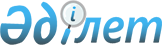 О внесении изменений в решение Мойынкумского районного маслихата от 25 декабря 2017 года № 20-2 "О бюджете сельских округов Мойынкумского района на 2018 - 2020 годы"Решение Мойынкумского районного маслихата Жамбылской области от 28 мая 2018 года № 26-2. Зарегистрировано Департаментом юстиции Жамбылской области 1 июня 2018 года № 3844
      Примечание РЦПИ.

      В тексте документа сохранена пунктуация и орфография оригинала.
      В соответствии со статьей 109-1 Бюджетного кодекса Республики Казахстан от 4 декабря 2008 года, статьей 6 Закона Республики Казахстан "О местном государственном управлении и самоуправлении в Республике Казахстан" от 23 января 2001 года и решением Мойынкумского районного маслихата от 21 мая 2018 года №25-3 "О внесении изменений в решение Мойынкумского районного маслихата от 21 декабря 2017 года №19-3 "О районном бюджете на 2018-2020 годы" (зарегистрировано в Реестре государственной регистрации нормативных правовых актов №3826) районный маслихат РЕШИЛ:
      1. Внести в решение Мойынкумского районного маслихата от 25 декабря 2017 года №20-2 "О бюджете сельских округов Мойынкумского района на 2018-2020 годы" (зарегистрировано в Реестре государственной регистрации нормативных правовых актов №3658, опубликовано 19 января 2018 года в газете "Мойынқұм таңы" следующие изменения:
      По Мойынкумскому сельскому округу:
      в пункте 1:
      в подпункте 1):
      цифры "169 816" заменить цифрами "166 488";
      цифры "136 287" заменить цифрами "132 959";
      в подпункте 2):
      цифры "169 816" заменить цифрами "166 488".
      По Берликскому сельскому округу:
      в пункте 1:
      в подпункте 1):
      цифры "72 194" заменить цифрами "71 005";
      цифры "65 775" заменить цифрами "64 586";
      в подпункте 2):
      цифры "72 194" заменить цифрами "71 005".
      По Кенесскому сельскому округу:
      в пункте 1:
      в подпункте 1):
      цифры "45 058" заменить цифрами "48 539";
      цифры "41 366" заменить цифрами "44 847";
      в подпункте 2):
      цифры "45 058" заменить цифрами "48 539".
      По Шыганакскому сельскому округу:
      в пункте 1:
      в подпункте 1):
      цифры "78 737" заменить цифрами "78 412";
      цифры "70 364" заменить цифрами "70 039";
      в подпункте 2):
      цифры "78 737" заменить цифрами "78 412".
      Приложение 1, 4, 7, 10 к указанному решению изложить в новой редакции согласно приложению 1, 2, 3, 4 к настоящему решению.
      2. Контроль за исполнением данного решения и публикацию на интернет-ресурсе возложить на постоянную комиссию районного маслихата по экономическому развитию региона, бюджету и местным налогам, отрасли промышленности, развитию сельского хозяйства и отраслей предпринимательства, территориальному строительству, по рассмотрению проектов по покупке земельных участков, по защите окружающей среды.
      3. Настоящее решение вступает в силу со дня государственной регистрации в органах юстиции и вводится в действие с 1 января 2018 года.
      Бюджет Мойынкумского сельского округа на 2018 год
      Бюджет Берликского сельского округа на 2018 год
      Бюджет Кенесского сельского округа на 2018 год
      Бюджет Шыганакского сельского округа на 2018 год
					© 2012. РГП на ПХВ «Институт законодательства и правовой информации Республики Казахстан» Министерства юстиции Республики Казахстан
				
      Председатель сессии 

Секретарь

      районного маслихата

 районного маслихата

      Т. Карибаева 

Ш. Исабеков
Приложение 1 к решению
Мойынкумского районного
маслихата №26-2 от 28 мая 2018
годаПриложение 1 к решению
Мойынкумского районного
маслихата №20-2 от 25 декабря
2017 года
Категория
Категория
Категория
Категория
Сумма, тысяч тенге
Класс
Класс
Класс
Сумма, тысяч тенге
Подкласс
Подкласс
Наименование доходов
1
2
3
4
5
1. ДОХОДЫ
166488
1
Налоговые поступления
17594
01
Подоходный налог
4063
2
Индивидуальный подоходный налог
4063
04
Hалоги на собственность
13531
1
Налоги на имущество
157
3
Земельный налог
866
4
Налог на транспортные средства
12508
2
Hеналоговые поступления
15935
06
Прочие неналоговые поступления
15935
1
Прочие неналоговые поступления
15935
4
Поступление трансфертов
132959
02
Трансферты из вышестояших органов государственного управления
132959
3
Трансферты из районного (города областного значения) бюджета
132959
Функциональная группа
Функциональная группа
Функциональная группа
Функциональная группа
Сумма, тысяч тенге
Администратор бюджетных программ
Администратор бюджетных программ
Администратор бюджетных программ
Сумма, тысяч тенге
Программа
Программа
Наименование
1
2
3
4
5
2. РАСХОДЫ
166488
01
Государственные услуги общего характера
30043
124
Аппарат акима города районного значения, села, поселка, сельского округа
30043
001
Услуги по обеспечению деятельности акима города районного значения, села, поселка, сельского округа
28781
022
Капитальные расходы государственного органа
1262
04
Образование
107465
124
Аппарат акима города районного значения, села, поселка, сельского округа
107465
004
Дошкольное воспитание и обучение и организация медицинского обслуживания в организациях дошкольного воспитания и обучения
107465
07
Жилищно-коммунальное хозяйство
12074
124
Аппарат акима города районного значения, села, поселка, сельского округа
12074
008
Освещение улиц в населенных пунктах
7676
009
Обеспечение санитарии населенных пунктов
200
011
Благоустройство и озеленение населенных пунктов
4198
13
Прочие
16906
124
Аппарат акима города районного значения, села, поселка, сельского округа
16906
040
Реализация мероприятий для решения вопросов обустройства населенных пунктов в реализацию мер по содействию экономическому развитию регионов в рамках Программы развития регионов до 2020 года
16906
3. Чистое бюджетное кредитование
0
Бюджетные кредиты
0
Погашение бюджетных кредитов
0
4. Сальдо по операциям с финансовыми активами
0
Приобретение финансовых активов
0
Поступления от продажи финансовых активов государства
0
5. Дефицит (профицит) бюджета
0
6. Финансирование дефицита (использование профицита) бюджета
0
Поступление займов
0
Погашение займов
0
Используемые остатки бюджетных средств
0Приложение 2 к решению
Мойынкумского районного 
маслихата №26-2 от 28 мая 2018
годаПриложение 4 к решению
Мойынкумского районного
маслихата №20-2 от 25 декабря
2017 года
Категория
Категория
Категория
Категория
Сумма, тысяч тенге
Класс
Класс
Класс
Сумма, тысяч тенге
Подкласс
Подкласс
Наименование доходов
1
2
3
4
5
1. ДОХОДЫ
71005
1
Налоговые поступления
4442
01
Подоходный налог
206
2
Индивидуальный подоходный налог
206
04
Hалоги на собственность
4236
1
Налоги на имущество
22
3
Земельный налог
253
4
Налог на транспортные средства
3961
2
Hеналоговые поступления
1977
06
Прочие неналоговые поступления
1977
1
Прочие неналоговые поступления
1977
4
Поступление трансфертов
64586
02
Трансферты из вышестояших органов государственного управления
64586
3
Трансферты из районного (города областного значения) бюджета
64586
Функциональная группа
Функциональная группа
Функциональная группа
Функциональная группа
Сумма, тысяч тенге
Администратор бюджетных программ
Администратор бюджетных программ
Администратор бюджетных программ
Сумма, тысяч тенге
Программа
Программа
Наименование
1
2
3
4
5
2. РАСХОДЫ
71005
01
Государственные услуги общего характера
22582
124
Аппарат акима города районного значения, села, поселка, сельского округа
22582
001
Услуги по обеспечению деятельности акима города районного значения, села, поселка, сельского округа
21942
022
Капитальные расходы государственного органа
640
04
Образование
40290
124
Аппарат акима города районного значения, села, поселка, сельского округа
40290
004
Дошкольное воспитание и обучение и организация медицинского обслуживания в организациях дошкольного воспитания и обучения
40290
07
Жилищно-коммунальное хозяйство
5012
124
Аппарат акима города районного значения, села, поселка, сельского округа
5012
008
Освещение улиц в населенных пунктах
4771
009
Обеспечение санитарии населенных пунктов
241
13
Прочие
3121
124
Аппарат акима города районного значения, села, поселка, сельского округа
3121
040
Реализация мероприятий для решения вопросов обустройства населенных пунктов в реализацию мер по содействию экономическому развитию регионов в рамках Программы развития регионов до 2020 года
3121
3. Чистое бюджетное кредитование
0
Бюджетные кредиты
0
Погашение бюджетных кредитов
0
4. Сальдо по операциям с финансовыми активами
0
Приобретение финансовых активов
0
Поступления от продажи финансовых активов государства
0
5. Дефицит (профицит) бюджета
0
6. Финансирование дефицита (использование профицита) бюджета
0
Поступление займов
0
Погашение займов
0
Используемые остатки бюджетных средств
0Приложение 3 к решению
Мойынкумского районного
маслихата №26-2 от 28 мая 2018
годаПриложение 7 к решению
Мойынкумского районного
маслихата №20-2 от 25 декабря
2017 года
Категория
Категория
Категория
Категория
Сумма, тысяч тенге
Класс
Класс
Класс
Сумма, тысяч тенге
Подкласс
Подкласс
Наименование доходов
1
2
3
4
5
1. ДОХОДЫ
48539
1
Налоговые поступления
3222
01
Подоходный налог
131
2
Индивидуальный подоходный налог
131
04
Hалоги на собственность
3091
1
Налоги на имущество
11
3
Земельный налог
325
4
Налог на транспортные средства
2755
2
Hеналоговые поступления
470
06
Прочие неналоговые поступления
470
1
Прочие неналоговые поступления
470
4
Поступление трансфертов
44847
02
Трансферты из вышестоящих органов государственного управления
44847
3
Трансферты из районного (города областного значения) бюджета
44847
Функциональная группа
Функциональная группа
Функциональная группа
Функциональная группа
Сумма, тысяч тенге
Администратор бюджетных программ
Администратор бюджетных программ
Администратор бюджетных программ
Сумма, тысяч тенге
Программа
Программа
Наименование
1
2
3
4
5
2. РАСХОДЫ
48539
01
Государственные услуги общего характера
24888
124
Аппарат акима города районного значения, села, поселка, сельского округа
24888
001
Услуги по обеспечению деятельности акима города районного значения, села, поселка, сельского округа
24808
022
Капитальные расходы государственного органа
80
04
Образование
16157
124
Аппарат акима города районного значения, села, поселка, сельского округа
16157
004
Дошкольное воспитание и обучение и организация медицинского обслуживания в организациях дошкольного воспитания и обучения
16157
07
Жилищно-коммунальное хозяйство
1660
124
Аппарат акима города районного значения, села, поселка, сельского округа
1660
008
Освещение улиц в населенных пунктах
1190
009
Обеспечение санитарии населенных пунктов
230
011
Благоустройство и озеленение населенных пунктов
240
13
Прочие
5834
124
Аппарат акима города районного значения, села, поселка, сельского округа
5834
040
Реализация мероприятий для решения вопросов обустройства населенных пунктов в реализацию мер по содействию экономическому развитию регионов в рамках Программы развития регионов до 2020 года
5834
3. Чистое бюджетное кредитование
0
Бюджетные кредиты
0
Погашение бюджетных кредитов
0
4. Сальдо по операциям с финансовыми активами
0
Приобретение финансовых активов
0
Поступления от продажи финансовых активов государства
0
5. Дефицит (профицит) бюджета
0
6. Финансирование дефицита (использование профицита) бюджета
0
Поступление займов
0
Погашение займов
0
Используемые остатки бюджетных средств
0Приложение 4 к решению
Мойынкумского районного
маслихата №26-2 от 28 мая 2018
годаПриложение 10 к решению
Мойынкумского районного
маслихата №20-2 от 25 декабря
2017 года
Категория
Категория
Категория
Категория
Сумма, тысяч тенге
Класс
Класс
Класс
Сумма, тысяч тенге
Подкласс
Подкласс
Наименование доходов
1
2
3
4
5
1. ДОХОДЫ
78412
1
Налоговые поступления
5170
01
Подоходный налог
707
2
Индивидуальный подоходный налог
707
04
Hалоги на собственность
4463
1
Налоги на имущество
63
3
Земельный налог
174
4
Налог на транспортные средства
4226
2
Hеналоговые поступления
3203
06
Прочие неналоговые поступления
3203
1
Прочие неналоговые поступления
3203
4
Поступление трансфертов
70039
02
Трансферты из вышестоящих органов государственного управления
70039
3
Трансферты из районного (города областного значения) бюджета
70039
Функциональная группа
Функциональная группа
Функциональная группа
Функциональная группа
Сумма, тысяч тенге
Администратор бюджетных программ
Администратор бюджетных программ
Администратор бюджетных программ
Сумма, тысяч тенге
Программа
Программа
Наименование
1
2
3
4
5
2. РАСХОДЫ
78412
01
Государственные услуги общего характера
23101
124
Аппарат акима города районного значения, села, поселка, сельского округа
23101
001
Услуги по обеспечению деятельности акима города районного значения, села, поселка, сельского округа
22901
022
Капитальные расходы государственного органа
200
04
Образование
48038
124
Аппарат акима города районного значения, села, поселка, сельского округа
48038
004
Дошкольное воспитание и обучение и организация медицинского обслуживания в организациях дошкольного воспитания и обучения
48038
07
Жилищно-коммунальное хозяйство
4723
124
Аппарат акима города районного значения, села, поселка, сельского округа
4723
008
Освещение улиц в населенных пунктах
1400
009
Обеспечение санитарии населенных пунктов
120
011
Благоустройство и озеленение населенных пунктов
3203
13
Прочие
2550
124
Аппарат акима города районного значения, села, поселка, сельского округа
2550
040
Реализация мероприятий для решения вопросов обустройства населенных пунктов в реализацию мер по содействию экономическому развитию регионов в рамках Программы развития регионов до 2020 года
2550
3. Чистое бюджетное кредитование
0
Бюджетные кредиты
0
Погашение бюджетных кредитов
0
4. Сальдо по операциям с финансовыми активами
0
Приобретение финансовых активов
0
Поступления от продажи финансовых активов государства
0
5. Дефицит (профицит) бюджета
0
6. Финансирование дефицита (использование профицита) бюджета
0
Поступление займов
0
Погашение займов
0
Используемые остатки бюджетных средств
0